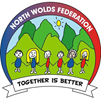 Sports Premium Statement 2017-2018Nettleton Community Primary SchoolAs at the start of the Financial Year (April 2017) the amount of Sports Premium Funding we expect to receive is £8335.  It has been mooted that this amount may be increased however this statement reports on guaranteed funding at the time of writing.This year we intend to spend to spend the funding on:This spending was approved by the North Wolds Federation Governing Body in May 2017.SpendCostExpected ImpactTo enhance our swimming offer to Reception children.£1,680We feel that learning to swim is one of the most valuable skills we can teach our children for health, wellbeing and safety. Historically Reception children have not been able to learn to swim due to funding constraints. Use of the Sports Premium, as an additional offer, allows us to give our Reception children 20 swimming lessons a year at our partner school.To enter into the Wolds Sports Partnership£2,095This  allows the school to access training, local competitions and other benefits necessary to deliver high quality P.E. The impact will be that many of our children will be able to experience team and competitive sports.To provide high quality teaching support for P.E Lessons£4,000This funding allows us to buyback high quality teaching staff to work alongside our teachers in P.E lessons. This has two benefits. Firstly the children  access high quality P.E lessons and secondly our own staff are unskilled in the teaching of P.E should we amend our strategy/spending of Sports premium in the future.